KLASA: 024-01/23-01/60URBROJ: 2170-30-23-2Omišalj, 3. srpnja 2023. godineIZVJEŠĆEO PROVEDENOM SAVJETOVANJU SA ZAINTERESIRANOM JAVNOŠĆUPREDMET SAVJETOVANJA: Nacrt Odluke o izmjeni Odluke o pokretanju postupka stavljanja izvan snage dijela UPU 2 – Njivice (NA1) – obuhvat budućeg urbanističkog plana UPU 18 - područja ugostiteljsko-turističke namjene Njivice (T1-2 /T1-2-1, T1-2-2, T1-2-3/ i T3-2)Sukladno članku 11. Zakona o pravu na pristup informacijama (“Narodne novine” broj 25/13, 85/15 i 69/22), provedeno je savjetovanje sa zainteresiranom javnošću o Nacrtu odluke o izmjeni Odluke o pokretanju postupka stavljanja izvan snage dijela UPU 2 – Njivice (NA1) – obuhvat budućeg urbanističkog plana UPU 18 - područja ugostiteljsko-turističke namjene Njivice (T1-2 /T1-2-1, T1-2-2, T1-2-3/ i T3-2), u razdoblju od 23. lipnja do 30. lipnja 2023 godine.Tijekom trajanja savjetovanja nije pristigla niti jedna primjedba/prijedlog.    Pomoćnik pročelnika Upravnog odjela za        komunalno gospodarstvo, prostorno uređenje i zaštitu okoliša                                                                             Luka Mihalović, v.r.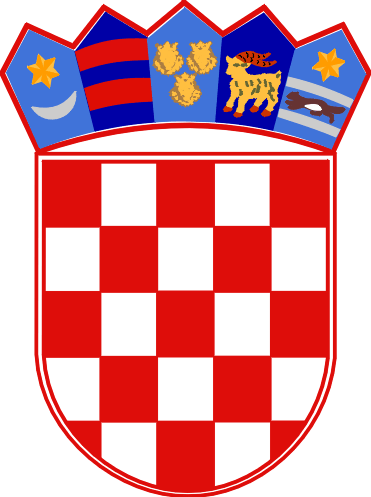 REPUBLIKA HRVATSKAPRIMORSKO-GORANSKA ŽUPANIJAOPĆINA OMIŠALJUPRAVNI ODJEL